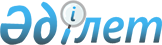 О бюджете сельского округа ІІІ Интернационал на 2022-2024 годыРешение Кармакшинского районного маслихата Кызылординской области от 23 декабря 2021 года № 117.
      В соответствии с пунктом 2 статьи 75 Кодекса Республики Казахстан "Бюджетный кодекс Республики Казахстан", пункта 2-7 статьи 6 Закона Республики Казахстан "О местном государственном управлении и самоуправлении в Республике Казахстан" Кармакшинский районный маслихат Кызылординской области РЕШИЛ:
      1. Утвердить бюджет сельского округа ІІІ Интернационал на 2022-2024 годы согласно приложениям соответственно 1, 2 и 3, в том числе на 2022 год в следующих объемах:
      1) доходы – 67 420,4 тысяч тенге, в том числе:
      налоговые поступления – 5 904 тысяч тенге;
      неналоговые поступления – 0;
      поступления от продажи основного капитала – 30 тысяч тенге;
      поступления трансфертов – 61 486,4 тысяч тенге;
      2) затраты – 100 183,2 тысяч тенге;
      3) чистое бюджетное кредитование – 0;
      бюджетные кредиты – 0;
      погашение бюджетных кредитов– 0;
      4) сальдо по операциям с финансовыми активами – 0;
      приобретение финансовых активов – 0;
      поступления от продажи финансовых активов государства – 0;
      5) дефицит (профицит) бюджета – -32 762,8 тысяч тенге;
      6) финансирование дефицита (использование профицита) бюджета – 32 762,8 тысяч тенге;
      поступление займов – 0;
      погашение займов – 0;
      используемые остатки бюджетных средств – 32 762,8 тысяч тенге.
      Сноска. Пункт 1 - в редакции решения Кармакшинского районного маслихата Кызылординской области от 15.06.2022 № 185 (вводится в действие с 01.01.2022).


      2. Учесть, что в 2022 году объем бюджетной субвенций, передаваемый из районного бюджета в бюджет сельского округа ІІІ Интернационал установлен в размере 37 797 тысяч тенге.
      2-1. Предусмотреть возврат неиспользованных (недоиспользованных) целевых трансфертов, выделенных из Национального фонда Республики Казахстан в 2021 году в районный бюджет в сумме 28 725,1 тысяч тенге.
      Сноска. Решение дополнено пунктом 2-1 в соответствии с решением Кармакшинского районного маслихата Кызылординской области от 15.06.2022 № 185 (вводится в действие с 01.01.2022).


      2-2. Предусмотреть возврат неиспользованных (недоиспользованных) целевых трансфертов, выделенных из областного бюджета в 2021 году в районный бюджет в сумме 0,2 тысяч тенге.
      Сноска. Решение дополнено пунктом 2-2 в соответствии с решением Кармакшинского районного маслихата Кызылординской области от 15.06.2022 № 185 (вводится в действие с 01.01.2022).


      2-3. Предусмотреть возврат неиспользованных (недоиспользованных) целевых трансфертов, выделенных из районного бюджета в 2021 году в районный бюджет в сумме 3 191,5 тысяч тенге.
      Сноска. Решение дополнено пунктом 2-3 в соответствии с решением Кармакшинского районного маслихата Кызылординской области от 15.06.2022 № 185 (вводится в действие с 01.01.2022).


      3. Утвердить целевые трансферты, предусмотренные в бюджете сельского округа ІІІ Интернационал на 2022 год за счет республиканского бюджета согласно приложению 4.
      4. Утвердить целевые трансферты, предусмотренные в бюджете сельского округа ІІІ Интернационал на 2022 год за счет областного бюджета согласно приложению 5.
      5. Утвердить целевые трансферты, предусмотренные в бюджете сельского округа ІІІ Интернационал на 2022 год за счет районного бюджета согласно приложению 6.
      6. Настоящее решение вводится в действие с 1 января 2022 года. Бюджет сельского округа ІІІ Интернационал на 2022 год
      Сноска. Приложение 1 - в редакции решения Кармакшинского районного маслихата Кызылординской области от 15.06.2022 № 185 (вводится в действие с 01.01.2022). Бюджет сельского округа ІІІ Интернационал на 2023 год Бюджет сельского округа ІІІ Интернационал на 2024 год Целевые трансферты, предусмотренные в бюджете сельского округа ІІІ Интернационал на 2022 год за счет республиканского бюджета Целевые трансферты, предусмотренные в бюджете сельского округа ІІІ Интернационал на 2022 год за счет областного бюджета Целевые трансферты, предусмотренные в бюджете сельского округа ІІІ Интернационал на 2022 год за счет районного бюджета
      Сноска. Приложение 6 - в редакции решения Кармакшинского районного маслихата Кызылординской области от 15.06.2022 № 185 (вводится в действие с 01.01.2022).
					© 2012. РГП на ПХВ «Институт законодательства и правовой информации Республики Казахстан» Министерства юстиции Республики Казахстан
				
      Секретарь Кармакшинского районного маслихата 

Ә.Қошалақов
Приложение 1 к решению
Кармакшинского районного
маслихата Кызылординской области
от "23" декабря 2021 года № 117
Категория
Категория
Категория
Категория
Категория
Сумма, тысяч тенге
Класс
Класс
Класс
Класс
Сумма, тысяч тенге
Подкласс
Подкласс
Подкласс
Сумма, тысяч тенге
Наименование
Наименование
Сумма, тысяч тенге
1.Доходы
1.Доходы
67420,4
1
Налоговые поступления
Налоговые поступления
5904
01
Подоходный налог
Подоходный налог
778
2
Индивидуальный подоходный налог
Индивидуальный подоходный налог
778
04
Hалоги на собственность
Hалоги на собственность
5001
1
Hалоги на имущество
Hалоги на имущество
211
3
Земельный налог
Земельный налог
200
4
Hалог на транспортные средства
Hалог на транспортные средства
3982
5
Единый земельный налог
Единый земельный налог
608
05
Внутренние налоги на товары, работы и услуги
Внутренние налоги на товары, работы и услуги
125
3
Поступления за использование природных и других ресурсов
Поступления за использование природных и других ресурсов
125
2
Неналоговые поступления
Неналоговые поступления
0
3
Поступления от продажи основного капитала
Поступления от продажи основного капитала
30
03
Продажа земли и нематериальных активов
Продажа земли и нематериальных активов
30
1
Продажа земли
Продажа земли
25
2
Продажа нематериальных активов
Продажа нематериальных активов
5
4
Поступления трансфертов 
Поступления трансфертов 
61486,4
02
Трансферты из вышестоящих органов государственного управления
Трансферты из вышестоящих органов государственного управления
61486,4
3
Трансферты из районного (города областного значения) бюджета
Трансферты из районного (города областного значения) бюджета
61486,4
Функциональная группа 
Функциональная группа 
Функциональная группа 
Функциональная группа 
Функциональная группа 
Сумма, тысяч тенге
Функциональная подгруппа
Функциональная подгруппа
Функциональная подгруппа
Функциональная подгруппа
Сумма, тысяч тенге
Администратор бюджетных программ
Администратор бюджетных программ
Администратор бюджетных программ
Сумма, тысяч тенге
Программа
Программа
Сумма, тысяч тенге
Наименование
Сумма, тысяч тенге
2.Затраты
100183,2
01
Государственные услуги общего характера
37664,4
1
Представительные, исполнительные и другие органы, выполняющие общие функции государственного управления
37664,4
124
Аппарат акима города районного значения, села, поселка, сельского округа
37664,4
001
Услуги по обеспечению деятельности акима города районного значения, села, поселка, сельского округа
37664,4
07
Жилищно-коммунальное хозяйство
4770
3
Благоустройство населенных пунктов
4770
124
Аппарат акима города районного значения, села, поселка, сельского округа
4770
008
Освещение улиц в населенных пунктах
3903
011
Благоустройство и озеленение населенных пунктов
867
08
Культура, спорт, туризм и информационное пространство
25832
1
Деятельность в области культуры
25832
124
Аппарат акима города районного значения, села, поселка, сельского округа
25832
006
Поддержка культурно-досуговой работы на местном уровне
25832
15
Трансферты
31916,8
1
Трансферты
31916,8
124
Аппарат акима города районного значения, села, поселка, сельского округа
31916,8
044
Возврат сумм неиспользованных (недоиспользованных) целевых трансфертов, выделенных из республиканского бюджета за счет целевого трансферта из Национального фонда Республики Казахстан
28725,1
048
Возврат неиспользованных (недоиспользованных) целевых трансфертов
3191,7
3.Чистое бюджетное кредитование
0
4. Сальдо по операциям с финансовыми активами
0
5. Дефицит (профицит) бюджета
-32762,8
6. Финансирование дефицита (использование профицита) бюджета
32762,8
 7
Поступления займов
0
16
Погашение займов
0
8
Используемые остатки бюджетных средств
32762,8
01
Остатки бюджетных средств
32762,8
1
Свободные остатки бюджетных средств
32762,8Приложение 2 к решениюКармакшинского районного маслихатаот "23" декабря 2021 года №117
Категория
Категория
Категория
Категория
Категория
Сумма, тысяч тенге
Класс
Класс
Класс
Класс
Сумма, тысяч тенге
Подкласс
Подкласс
Подкласс
Сумма, тысяч тенге
Специфика
Специфика
Сумма, тысяч тенге
Наименование
Наименование
Сумма, тысяч тенге
1.Доходы
1.Доходы
43069
1
Налоговые поступления
Налоговые поступления
12616
01
Подоходный налог
Подоходный налог
8000
2
Индивидуальный подоходный налог
Индивидуальный подоходный налог
8000
04
Hалоги на собственность
Hалоги на собственность
4488
1
Hалоги на имущество
Hалоги на имущество
216
3
Земельный налог
Земельный налог
204
4
Hалог на транспортные средства
Hалог на транспортные средства
4062
5
Единый земельный налог
Единый земельный налог
6
05
Внутренние налоги на товары, работы и услуги
Внутренние налоги на товары, работы и услуги
128
3
Плата за пользование земельными участками
Плата за пользование земельными участками
128
2
Неналоговые поступления
Неналоговые поступления
0
3
Поступления от продажи основного капитала
Поступления от продажи основного капитала
32
03
Продажа земли и нематериальных активов
Продажа земли и нематериальных активов
32
1
Продажа земли
Продажа земли
26
2
Продажа нематериальных активов 
Продажа нематериальных активов 
6
4
Поступления трансфертов 
Поступления трансфертов 
30421
02
Трансферты из вышестоящих органов государственного управления
Трансферты из вышестоящих органов государственного управления
30421
3
Трансферты из районного (города областного значения) бюджета
Трансферты из районного (города областного значения) бюджета
30421
Функциональная группа 
Функциональная группа 
Функциональная группа 
Функциональная группа 
Функциональная группа 
Сумма, тысяч тенге
Функциональная подгруппа
Функциональная подгруппа
Функциональная подгруппа
Функциональная подгруппа
Сумма, тысяч тенге
Администратор бюджетных программ
Администратор бюджетных программ
Администратор бюджетных программ
Сумма, тысяч тенге
Программа
Программа
Сумма, тысяч тенге
Наименование
Сумма, тысяч тенге
2.Затраты
43069
01
Государственные услуги общего характера
20546
1
Представительные, исполнительные и другие органы, выполняющие общие функции государственного управления
20546
124
Аппарат акима города районного значения, села, поселка, сельского округа
20546
001
Услуги по обеспечению деятельности акима города районного значения, села, поселка, сельского округа
20546
07
Жилищно-коммунальное хозяйство
1620
3
Благоустройство населенных пунктов
1620
124
Аппарат акима города районного значения, села, поселка, сельского округа
1620
008
Освещение улиц в населенных пунктах
1110
011
Благоустройство и озеленение населенных пунктов
510
08
Культура, спорт, туризм и информационное пространство
20903
1
Деятельность в области культуры
20903
124
Аппарат акима города районного значения, села, поселка, сельского округа
20903
006
Поддержка культурно-досуговой работы на местном уровне
20903
3.Чистое бюджетное кредитование
0
Бюджетные кредиты
0
Погашение бюджетных кредитов
0
4. Сальдо по операциям с финансовыми активами
0
Приобретение финансовых активов
0
Поступления от продажи финансовых активов государства
0
5. Дефицит (профицит) бюджета
0
6. Финансирование дефицита (использование профицита) бюджета
0
 7
Поступления займов
0
16
Погашение займов
0
8
Используемые остатки бюджетных средств
0Приложение 3 к решениюКармакшинского районного маслихатаот "23" декабря 2021 года №117
Категория
Категория
Категория
Категория
Категория
Сумма, тысяч тенге
Класс
Класс
Класс
Класс
Сумма, тысяч тенге
Подкласс
Подкласс
Подкласс
Сумма, тысяч тенге
Специфика
Специфика
Сумма, тысяч тенге
Наименование
Наименование
Сумма, тысяч тенге
1.Доходы
1.Доходы
43673
1
Налоговые поступления
Налоговые поступления
12937
01
Подоходный налог
Подоходный налог
8160
2
Индивидуальный подоходный налог
Индивидуальный подоходный налог
8160
04
Hалоги на собственность
Hалоги на собственность
4647
1
Hалоги на имущество
Hалоги на имущество
211
3
Земельный налог
Земельный налог
208
4
Hалог на транспортные средства
Hалог на транспортные средства
4221
5
Единый земельный налог
Единый земельный налог
7
05
Внутренние налоги на товары, работы и услуги
Внутренние налоги на товары, работы и услуги
130
3
Плата за пользование земельными участками
Плата за пользование земельными участками
130
2
Неналоговые поступления
Неналоговые поступления
0
3
Поступления от продажи основного капитала
Поступления от продажи основного капитала
33
03
Продажа земли и нематериальных активов
Продажа земли и нематериальных активов
33
1
Продажа земли 
Продажа земли 
27
2
Продажа нематериальных активов 
Продажа нематериальных активов 
6
4
Поступления трансфертов 
Поступления трансфертов 
30703
02
Трансферты из вышестоящих органов государственного управления
Трансферты из вышестоящих органов государственного управления
30703
3
Трансферты из районного (города областного значения) бюджета
Трансферты из районного (города областного значения) бюджета
30703
Функциональная группа 
Функциональная группа 
Функциональная группа 
Функциональная группа 
Функциональная группа 
Сумма, тысяч тенге
Функциональная подгруппа
Функциональная подгруппа
Функциональная подгруппа
Функциональная подгруппа
Сумма, тысяч тенге
Администратор бюджетных программ
Администратор бюджетных программ
Администратор бюджетных программ
Сумма, тысяч тенге
Программа
Программа
Сумма, тысяч тенге
Наименование
Сумма, тысяч тенге
2.Затраты
43673
01
Государственные услуги общего характера
20645
1
Представительные, исполнительные и другие органы, выполняющие общие функции государственного управления
20645
124
Аппарат акима города районного значения, села, поселка, сельского округа
20645
001
Услуги по обеспечению деятельности акима города районного значения, села, поселка, сельского округа
20645
07
Жилищно-коммунальное хозяйство
1685
3
Благоустройство населенных пунктов
1685
124
Аппарат акима города районного значения, села, поселка, сельского округа
1685
008
Освещение улиц в населенных пунктах
1154
011
Благоустройство и озеленение населенных пунктов
531
08
Культура, спорт, туризм и информационное пространство
21343
1
Деятельность в области культуры
21343
124
Аппарат акима города районного значения, села, поселка, сельского округа
21343
006
Поддержка культурно-досуговой работы на местном уровне
21343
3.Чистое бюджетное кредитование
0
Бюджетные кредиты
0
Погашение бюджетных кредитов
0
4. Сальдо по операциям с финансовыми активами
0
Приобретение финансовых активов
0
Поступления от продажи финансовых активов государства
0
5. Дефицит (профицит) бюджета
0
6. Финансирование дефицита (использование профицита) бюджета
0
 7
Поступления займов
0
16
Погашение займов
0
8
Используемые остатки бюджетных средств
0Приложение 4 к решениюКармакшинского районного маслихатаот "23" декабря 2021 года №117
№
Наименование
Сумма, 
тысяч тенге
Целевые текущие трансферты:
5 267,0
1
на повышение заработной платы отдельных категорий гражданских служащих, работников организаций, содержащихся за счет средств государственного бюджета, работников казенных предприятий
3 786,0
2
на установление доплат к должностному окладу за особые условия труда в организациях культуры и архивных учреждениях управленческому и основному персоналу государственных организаций культуры и архивных учреждений
1 481,0Приложение 5 к решениюКармакшинского районного маслихатаот "23" декабря 2021 года №117
№
Наименование
Сумма, 
тысяч тенге
Целевые текущие трансферты:
7 089,0
1
на повышение заработной платы государственных служащих по новой системе оплаты труда
7 089,0Приложение 6 к решению
Кармакшинского районного
маслихата Кызылординской области
от "23" декабря 2021 года № 117
№
Наименование
Сумма, 
тысяч тенге
Целевые текущие трансферты:
11 333,4
1
на повышение заработной платы государственных служащих по новой системе оплаты труда
6 422,0
2
Дополнительно приобретение дизельного топлива в сельский дом культуры
1 600,0
3
на погашение кредиторской задолженности за средний ремонт улицы "Казак" в селе III Интернационал в соответствии с решением суда от 2021 года
2 311,4
4
Дополнительно на оплату уличного освещения в селе III Интернационал
1 000,0